Подобные треугольники — треугольники, у которых соответственно равны, аодного пропорциональнысторонам другого треугольника.Коэффициент — число k, равное отношению  сторон подобных треугольников.Сходственные стороны подобных треугольников — стороны, лежащие напротив  углов.Первый признакЕсли два  одного треугольника соответственно равны.другого треугольника, то треугольники  .Третий признакЕсли  одного треугольника  трём сходственным сторонам другого, топодобны.Свойства подобных треугольников:Отношение  подобных треугольников равно квадрату подобия Отношение  равно коэффициенту подобия.Синус острого угла в прямоугольном треугольнике — это отношение катета к гипотенузе. Запишите синус углов α и β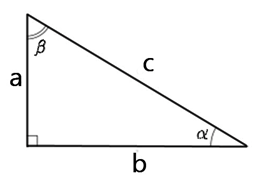 Косинус  в прямоугольном треугольнике — отношение.катета к гипотенузе. Запишите косинус углов α и βТангенс острого угла в  — отношениекатета к . Запишите тангенс углов α и β.Другое (равносильное) определение: тангенсом острого угла называется отношение.угла к его                                     .Решите задачу: а) В треугольнике  угол  равен , . Найдите .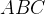 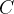 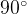 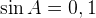 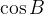 б) В треугольнике  угол  равен , , . Найдите .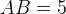 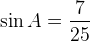 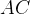 Заполните пропуски, указавзначения синуса, косинуса и тангенса углов.9) Решение прикладных задач1.Найти высоту дерева, если расстояние от наблюдателя до ствола дерева равно 9м, а угол, под которым он видит макушку дерева, равен 300.2.Найдите угол наклона Пизанской башни, если высота башни равна 60м, а камень, брошенный с верхней площадки башни, пролетает 50м.3.Тень от вертикально стоящего шеста, высота которого 3 м, составляет 3 м. 
Выразите в градусах высоту Солнца над горизонтом.